Delta Kappa GammaAlpha Iota Chapter Meeting AgendaMorrow First United Methodist Church Fellowship Hall, Morrow, GeorgiaFebruary 2, 2013“Forward Moving for a Healthier Future”9:30 AM Light Brunch: Linda Holcomb, Deborah Bhanijirow, Anita Thomaston10:00 AM MeetingWelcome and Call to Order by Anita Thomaston Inspiration: Linda Holcomb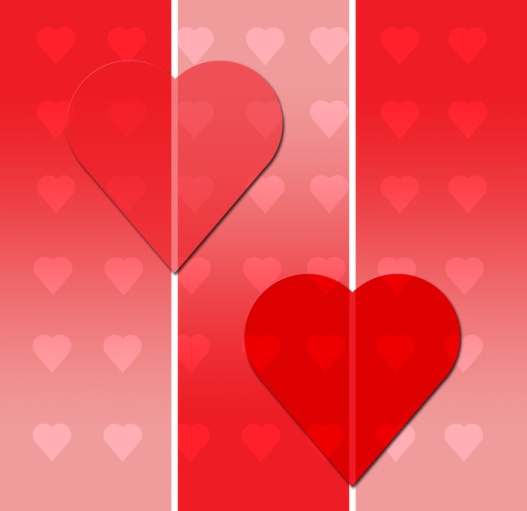 Roll Call and Remembrance NotecardsMinutes: Donna McDonald Communications: Debra AndersonTreasurer’s Report: Merry Greenwood Old business New business AnnouncementsCommittee Reports Program: Program on heart health by a doctor from Dekalb Medical and a speaker from Southern Regional (arranged by Laura Michelle Woods and Cindy Thompson)Service Project: Service for the hospital-perhaps magazine subscriptionDoor Prizes: Linda Holcomb, Leslie PratschlerTable Decorations: Cathy SchreiberAdjournment of Meeting Lunch: Provided by members (sign up at December meeting)